§1652.  DefinitionsAs used in this Act, unless the context otherwise indicates, the following terms have the following meanings.  [PL 1987, c. 734, §2 (NEW).]1.  Adult.  "Adult" means an individual who has attained 18 years of age.[PL 1989, c. 502, Pt. A, §117 (AMD).]2.  Benefit plan.  "Benefit plan" means an employer's plan for the benefit of an employee or partner.[PL 1987, c. 734, §2 (NEW).]3.  Broker.  "Broker" means a person lawfully engaged in the business of effecting transactions in securities or commodities for the person's own account or for the account of others.[PL 1987, c. 734, §2 (NEW).]4.  Conservator.  "Conservator" means a person appointed or qualified by a court to act as general, limited or temporary guardian of a minor's property or a person legally authorized to perform substantially the same functions.[PL 1987, c. 734, §2 (NEW).]5.  Court.  "Court" means the Probate Court.[PL 1987, c. 734, §2 (NEW).]6.  Custodial property.  "Custodial property" means any interest in property transferred to a custodian under this Act and the income from and proceeds of that interest in property.[PL 1987, c. 734, §2 (NEW).]7.  Custodian.  "Custodian" means a person so designated under section 1660 or a successor or substitute custodian designated under section 1669.[PL 1987, c. 734, §2 (NEW).]8.  Financial institution.  "Financial institution" means a bank, trust company, savings institution or credit union, chartered and supervised under state or federal law.[PL 1987, c. 734, §2 (NEW).]9.  Legal representative.  "Legal representative" means an individual's personal representative or conservator.[PL 1987, c. 734, §2 (NEW).]10.  Member of the minor's family.  "Member of the minor's family" means the minor's parent, step-parent, spouse, grandparent, brother, sister, uncle or aunt whether of whole or 1/2 blood or by adoption.[PL 1987, c. 734, §2 (NEW).]11.  Minor.  "Minor" means an individual who has not attained 18 years of age.[PL 1987, c. 734, §2 (NEW).]12.  Person.  "Person" means an individual, corporation, organization or other legal entity.[PL 1987, c. 734, §2 (NEW).]13.  Personal representative.  "Personal representative" means an executor, administrator, successor personal representative or special administrator of a decedent's estate or a person legally authorized to perform substantially the same functions.[PL 1987, c. 734, §2 (NEW).]14.  State.  "State" includes any state of the United States, the District of Columbia, the Commonwealth of Puerto Rico and any territory or possession subject to the legislative authority of the United States.[PL 1987, c. 734, §2 (NEW).]15.  Transfer.  "Transfer" means a transaction that creates custodial property under section 1660.[PL 2019, c. 501, §16 (AMD).]16.  Transferor.  "Transferor" means a person who makes a transfer under this Act.[PL 1987, c. 734, §2 (NEW).]17.  Trust company.  "Trust company" means a financial institution, corporation or other legal entity authorized to exercise general trust powers.[PL 1987, c. 734, §2 (NEW).]SECTION HISTORYPL 1987, c. 734, §2 (NEW). PL 1989, c. 502, §A117 (AMD). PL 2019, c. 501, §16 (AMD). The State of Maine claims a copyright in its codified statutes. If you intend to republish this material, we require that you include the following disclaimer in your publication:All copyrights and other rights to statutory text are reserved by the State of Maine. The text included in this publication reflects changes made through the First Regular and First Special Session of the 131st Maine Legislature and is current through November 1. 2023
                    . The text is subject to change without notice. It is a version that has not been officially certified by the Secretary of State. Refer to the Maine Revised Statutes Annotated and supplements for certified text.
                The Office of the Revisor of Statutes also requests that you send us one copy of any statutory publication you may produce. Our goal is not to restrict publishing activity, but to keep track of who is publishing what, to identify any needless duplication and to preserve the State's copyright rights.PLEASE NOTE: The Revisor's Office cannot perform research for or provide legal advice or interpretation of Maine law to the public. If you need legal assistance, please contact a qualified attorney.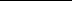 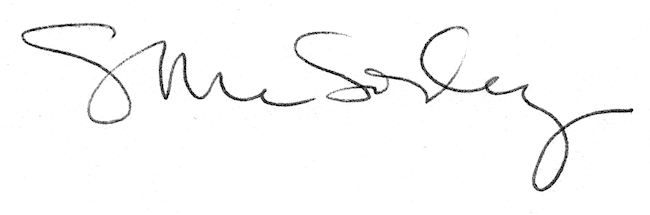 